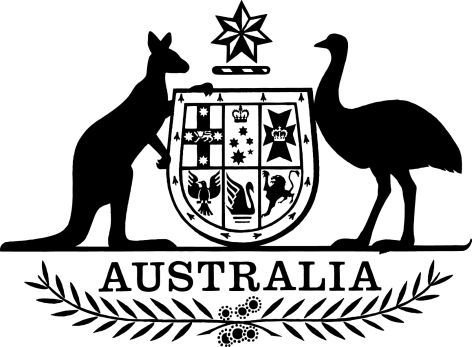 Social Security (Australian Government disaster recovery payment—South Australia bushfires) Determination 2020 (No. 7)I, David Littleproud, Minister for Water Resources, Drought, Rural Finance, Natural Disaster and Emergency Management, make the following determination under subsection 1061L(2) of the Social Security Act 1991 (the Act).Dated	17 January	2020Minister for Water Resources, Drought, Rural Finance, Natural Disaster and Emergency Management1	Name		This instrument is the Social Security (Australian Government disaster recovery payment—South Australia bushfires) Determination 2020 (No. 7).2	Commencement		This instrument commences on the day it is signed.3	Definitions	(1)	In this instrument:destroyed means damaged to the extent that:(a)	for a residence—it must be demolished; or(b)	for a major asset or assets—it is unusable.immediate family member, of a person, means: (a)	the person’s partner; or (b)	the person’s natural child, adoptive child or step-child; or (c)	the person’s natural parent, adoptive parent or step-parent; or (d)	the person’s legal guardian; or (e)	the person’s brother, sister, step-brother or step-sister. Note	This term is used in a different sense to that used in the Act.major asset or assets means:(a)	an asset, with a market value of at least $20,000, located at the person’s principal place of residence; or(b)	two or more assets, with a combined market value of at least $20,000, located at the person’s principal place of residence.Examples	Building, large fixed structure, motor vehicle, caravan, water tank, large scale machinery, heavy equipment.major damage means:(a)	for a residence:	(i)	damage to the interior of the residence; or	(ii)	that the residence is structurally unsound; or 	(iii)	damage to the residence that exposes the interior of the residence to the elements; or 	iv)	sewage contamination of the interior of the residence or of the water supply to the residence;(b)	for a major asset or assets other than a water tank—that it is burnt, or damaged by heat, ash or smoke, to the extent that it needs to be replaced; or(c)	for a water tank—damage to the extent that it needs to be repaired or cleaned, or the water replaced. seriously injured, for a person, means:(a)	the person has sustained an injury; and (b)	because of the injury: 	(i)	the person was admitted to hospital; or 	(ii)	under normal circumstances, the person would have been admitted to hospital. 	(2)	A place of residence is a person’s principal place of residence if:(a)	the person regularly lives at the place with a degree of settled purpose; and(b)	the person has a lawful right to reside at the place; and(c)	the place is not:	(i)	a prison or a place of detention; or 	(ii)	a secondary residence used for holidays.Note	It is possible for a person to have more than 1 principal place of residence.4	Person adversely affected by a major disaster	(1)	This section applies to the major disaster being bushfires occurring in November and December 2019, and January 2020 in South Australia affecting the local government areas of Adelaide Hills, City of Playford, Kangaroo Island, Kingston, Lower Eyre Peninsula, Mount Barker and Yorke Peninsula. 	(2)	For subsection 1061L(2) of the Act, a person is taken to be adversely affected by the major disaster if any of the following circumstances apply:(a)	the person is seriously injured as a direct result of the disaster;(b)	the person is an immediate family member of an Australian who is killed as a direct result of the disaster;(c)	the person’s principal place of residence has been destroyed or has major damage as a direct result of the disaster;(d)	a major asset or assets of the person has or have been destroyed or suffered major damage as a direct result of the disaster;(e)	the person is a principal carer of a child to whom paragraphs (a), (b), (c) or (d) apply. 5	Repeal		Social Security (Australian Government Disaster Recovery Payment—South Australia Bushfires) Determination 2020 (No.3) is repealed.6	Savings and transitional		Anything done under the Social Security (Australian Government Disaster Recovery Payment—South Australia Bushfires) Determination 2020 (No.3) continues to be in effect as if it had been done under this instrument. 